SZKOLNY WYKAZ PODRĘCZNIKÓW NA ROK SZKOLNY 2019/20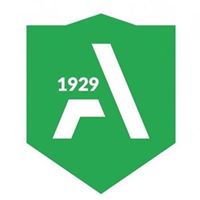 BRANŻOWA SZKOŁA I STOPNIAna podbudowie gimnazjumzawód: MECHANIK POJAZDÓW SAMOCHODOWYCH,	numer zawodu  723103kolor                 - nie dotyczy	zawód: STOLARZ					numer zawodu: 752205kolor                 - nie dotyczy	zawód: KUCHARZ				numer zawodu: 512001kolor                 - nie dotyczy	zawód: KIEROWCA MECHANIK				numer zawodu  832201kolor                 - nie dotyczy	zawód: BLACHARZ SAMOCHODOWY,		numer zawodu  721306kolor                 - nie dotyczy	zawód: OPERATOR OBRABIAREK SKRAWAJĄCYCH,			numer zawodu  722307kolor                 - nie dotyczy	zawód: MONTER STOLARKI BUDOWLANEJ		numer zawodu: 712906kolor                 - nie dotyczy	zawód: PIEKARZ				numer zawodu: 751204kolor                 - nie dotyczy	SZKOLNY WYKAZ PODRĘCZNIKÓW NA ROK SZKOLNY 2019/20BRANŻOWA SZKOŁA I STOPNIAna podbudowie 8-letniej szkoły podstawowejzawód: MECHANIK POJAZDÓW SAMOCHODOWYCH,	numer zawodu  723103kolor                 - nie dotyczy	zawód: STOLARZ				numer zawodu: 752205kolor                 - nie dotyczy	zawód: KUCHARZ		numer zawodu: 512001kolor                 - nie dotyczy	zawód: KIEROWCA MECHANIK,			numer zawodu  832201kolor                 - nie dotyczy	zawód: BLACHARZ SAMOCHODOWY,		numer zawodu  721306kolor                 - nie dotyczy	zawód: OPERATOR OBRABIAREK SKRAWAJĄCYCH,			numer zawodu  722307kolor                 - nie dotyczy	zawód: MONTER STOLARKI BUDOWLANEJ		numer zawodu: 712906kolor                 - nie dotyczy	zawód: PIEKARZ				numer zawodu: 751204kolor                 - nie dotyczy	PrzedmiotKlasaKlasaKlasaPodręcznikAutorWydawnictwoPrzedmiotIIIIIIPodręcznikAutorWydawnictwoJęzyk polski+++Zrozumieć świat. cz. 1Zrozumieć świat. cz. 2Zrozumieć świat. cz. 3Nowosielska E.,Szydłowska U.Nowosielska E.,Szydłowska U.Nowosielska E.,Szydłowska U.Nowa EraNowa EraNowa EraJęzyk angielski+++Checkpoint (A2/B1)Gateway 2Spencer D.Spencer D.MacmillanMacmillanJęzyk rosyjski+Wot i my po nowomu – cz. 1 (materiał edukacyjny)Wiatr-Kmieciak M., Wujec S.PWNHistoria++Poznać przeszłość. XX wiek. Zakres podstawowyRoszak S., Kłaczkow J.Nowa EraWiedza o społeczeństwie+W centrum uwagi. Zakres podstawowyJanicki A.Nowa EraPodstawy przedsiębiorczości+Podstawy przedsiębiorczości.Korba J., Smutek ZOperonGeografia +Oblicza geografii. Zakres podstawowyUliszak R., Wiedermann K.Nowa EraBiologia+Biologia na czasie. Zakres podstawowyBonar E., Krzeszowiec-Jeleń W., Czachorowski S.Nowa EraChemia+To jest chemia. Zakres podstawowyHassa R., Mrzigod A., Mrzigod J.Nowa EraFizyka+Odkryć fizykę. Zakres podstawowyBraun M., Śliwa W.Nowa EraMatematyka+++To się liczy!Matematyka dla ZSZ cz.2Wej K., Babiański W.Babiański W., Wej K.Nowa EraNowa EraInformatyka+Informatyka. Seria Odkrywamy na nowoHermanowski WOperonEdukacja dla bezpieczeństwa+Odkrywamy na nowo. Edukacja dla bezpieczeństwa. Podręcznik + ćwiczenia.Goniewicz M.,Nowak-Kowal A. W., Smutek Z.OperonBezpieczeństwo i higiena pracy+Bezpieczeństwo i higiena pracy. Podręcznik do kształcenia zawodowegoSzczęch K., Bukała W.WSiPBudowa (i naprawa) pojazdów samochodowych++++Budowa pojazdów samochodowych cz. 1Budowa pojazdów samochodowych cz. 2opracowanie zbioroweopracowanie zbioroweREAREAPodstawy konstrukcji maszyn+++Podstawy konstrukcji maszyn cz. 1Podstawy konstrukcji maszyn cz. 2Boś P., Sitarz S.Boś P., Chodorowska D.,Fejkiel R., Wrzask Z.WKiŁWKiŁPracownia podstaw konstrukcji maszyn +Solid Edge 17. PodstawyKazimierczak G.HelionPracownia elektrotechniki i elektroniki+Elektrotechnika i elektronika w pojazdach samochodowychHerner A., Riehl H.J.WKŁEksploatacja pojazdów samochodowych+++Naprawa i obsługa pojazdów samochodowychOrzełowski S.WSiPPrzepisy ruchu drogowego+Uaktualniony kodeks drogowypraca zbiorowaSejm RPDiagnostyka pojazdów samochodowych++Diagnostyka pojazdów samochodowychDiagnozowanie zespołów i podzespołów pojazdów samochodowychDąbrowski M., Kowalczyk S., Trawiński G.Budzik R.WSiPNowa ERADziałalność gospodarcza+Podstawy działalności gospodarczej w branży samochodowejJastrzębska U.WKiŁJęzyk angielski zawodowy+Język angielski zawodowy w branży mechanicznej I samochodowejSarna R., Sarna K.WSiPZajęcia praktyczne+++---Religia katolicka+++Świadek Chrystusa w Kościele nr AZ-41-01/1-2Świadek Chrystusa w Kościele nr AZ-42-01/1-2Świadek Chrystusa w Kościele nr AZ-43-01/1-2red. J. Szpet, D. Jackowiakred. J. Szpet, D. Jackowiakred. J. Szpet, D. JackowiakWyd. Św. WojciechWyd. Św. WojciechWyd. Św. WojciechReligia prawosławna+++Materiały własne--PrzedmiotKlasaKlasaKlasaPodręcznikAutorWydawnictwoWydawnictwoPrzedmiotIIIIIIPodręcznikAutorWydawnictwoWydawnictwoJęzyk polski+++Zrozumieć świat. cz. 1Zrozumieć świat. cz. 2Zrozumieć świat. cz. 3Nowosielska E., Szydłowska U.Nowosielska E., Szydłowska U.Nowosielska E., Szydłowska U.Nowa EraNowa EraNowa EraNowa EraNowa EraNowa EraJęzyk angielski+++Checkpoint (A2/B1)Gateway 2Spencer D.Spencer D.MacmillanMacmillanMacmillanMacmillanJęzyk rosyjski+Wot i my po nowomu – cz. 1 (materiał edukacyjny)Wiatr-Kmieciak M., Wujec S.PWNPWNHistoria++Poznać przeszłość. XX wiek. Zakres podstawowyRoszak S., Kłaczkow J.Nowa EraNowa EraWiedza o społeczeństwie+W centrum uwagi. Zakres podstawowyJanicki A.Nowa EraNowa EraPodstawy przedsiębiorczości+Podstawy przedsiębiorczości.Korba J., Smutek ZOperonOperonGeografia +Oblicza geografii. Zakres podstawowyUliszak R., Wiedermann K.Nowa EraNowa EraBiologia+Biologia na czasie. Zakres podstawowyBonar E., Krzeszowiec-Jeleń W., Czachorowski S.Nowa EraNowa EraChemia+To jest chemia. Zakres podstawowyHassa R., Mrzigod A., Mrzigod J.Nowa EraNowa EraFizyka+Odkryć fizykę. Zakres podstawowyBraun M., Śliwa W.Nowa EraNowa EraMatematyka+++To się liczy!Matematyka dla ZSZ cz.2Wej K., Babiański W.Babiański W., Wej K.Nowa EraNowa EraNowa EraNowa EraInformatyka+Informatyka. Seria Odkrywamy na nowoHermanowski WOperonOperonEdukacja dla bezpieczeństwa+Odkrywamy na nowo. Edukacja dla bezpieczeństwa. Podręcznik + ćwiczenia.Goniewicz M.,Nowak-Kowal A. W., Smutek Z.OperonOperonBezpieczeństwo i higiena pracy+Bezpieczeństwo i higiena pracy. Podręcznik do kształcenia zawodowegoSzczęch K., Bukała W.WSiPWSiPTechnologia wyrobów stolarskich++++++++Technologia stolarstwa z materiałoznawstwem cz 1Stolarstwo cz. 1Stolarstwo cz. 2Kowal M.Prażmo J.Szczuka J.REAWSiPWSiPMateriałoznawstwo drzewne+++Materiałoznawstwo przemysłu drzewnegoŻurowski J., Szczuka J.WSiPRysunek zawodowy w stolarstwie+++Rysunek zawodowy dla stolarzaSławiński M.WSiPProcesy technologiczne w stolarstwie+++++Technologia stolarstwa z materiałoznawstwem cz 1Stolarstwo cz. 1Stolarstwo cz. 2Materiałoznawstwo przemysłu drzewnegoRysunek zawodowy dla stolarzaKowal M.Prażmo J.Szczuka J.Żurowski J., Szczuka J.Sławiński M.REAWSiPWSiPWSiPWSiPRenowacja+Meble naprawa i odnawianieSwaczyna I.PWRiLPWRiLDziałalność gospodarcza+Podejmowanie i prowadzenie działalności  gospodarczejMusiałkiewicz J.EkonomikJęzyk angielski zawodowy+Tytuł podręcznika, autor i wydawnictwo zostanie podany w m-cu wrześniu Zajęcia praktyczne+++---Religia katolicka+++Świadek Chrystusa w Kościele nr AZ-41-01/1-2Świadek Chrystusa w Kościele nr AZ-42-01/1-2Świadek Chrystusa w Kościele nr AZ-43-01/1-2red. J. Szpet, D. Jackowiakred. J. Szpet, D. Jackowiakred. J. Szpet, D. JackowiakWyd. Św. WojciechWyd. Św. WojciechWyd. Św. WojciechReligia prawosławna+++Materiały własne--PrzedmiotKlasaKlasaKlasaPodręcznikAutorWydawnictwoWydawnictwoPrzedmiotIIIIIIPodręcznikAutorWydawnictwoWydawnictwoJęzyk polski+++Zrozumieć świat. cz. 1Zrozumieć świat. cz. 2Zrozumieć świat. cz. 3Nowosielska E., Szydłowska U.Nowosielska E., Szydłowska U.Nowosielska E., Szydłowska U.Nowa EraNowa EraNowa EraNowa EraNowa EraNowa EraJęzyk angielski+++Checkpoint (A2/B1)Gateway 2Spencer D.Spencer D.MacmillanMacmillanMacmillanMacmillanJęzyk rosyjski+Wot i my po nowomu – cz. 1 (materiał edukacyjny)Wiatr-Kmieciak M., Wujec S.PWNPWNHistoria++Poznać przeszłość. XX wiek. Zakres podstawowyRoszak S., Kłaczkow J.Nowa EraNowa EraWiedza o społeczeństwie+W centrum uwagi. Wiedza o społeczeństwie. Zakres podstawowyJanicki A.Nowa EraNowa EraPodstawy przedsiębiorczości+Podstawy przedsiębiorczości.Korba J., Smutek ZOperonOperonGeografia +Oblicza geografii. Zakres podstawowyUliszak R., Wiedermann K.Nowa EraNowa EraBiologia+Biologia na czasie. Zakres podstawowyBonar E., Krzeszowiec-Jeleń W., Czachorowski S.Nowa EraNowa EraChemia+To jest chemia. Zakres podstawowyHassa R., Mrzigod A., Mrzigod J.Nowa EraNowa EraFizyka+Odkryć fizykę. Zakres podstawowyBraun M., Śliwa W.Nowa EraNowa EraMatematyka+++To się liczy!Matematyka dla ZSZ cz.2Wej K., Babiański W.Babiański W., Wej K.Nowa EraNowa EraNowa EraNowa EraInformatyka+Informatyka. Seria Odkrywamy na nowoHermanowski WOperonOperonEdukacja dla bezpieczeństwa+Odkrywamy na nowo. Edukacja dla bezpieczeństwa. Podręcznik + ćwiczenia.Goniewicz M.,Nowak-Kowal A. W., Smutek Z.OperonOperonBezpieczeństwo i higiena pracy+Bezpieczeństwo i higiena pracy. Podręcznik do kształcenia zawodowegoSzczęch K., Bukała W.WSiPWSiPWyposażenie i zasady bezpieczeństwa w gastronomii++Sporządzanie potraw i napojów. Cz. 1 (musi zawierać dopisek „Reforma 2019”)Gastronomia t.1. Wyposażenie i zasady bezpieczeństwa w gastronomiiZienkiewicz M.Kasperek A., Kondratowicz M.WSiPWSiPTechnologia gastronomiczna z towaroznawstwem+++Sporządzanie potraw i napojów. Cz. 1 (musi zawierać dopisek „Reforma 2019”)Technologia gastronomiczna z towaroznawstwem cz. 2Zienkiewicz M.Konarzewska M.WSiPWSiPProcesy technologiczne w gastronomii++Procesy technologiczne w gastronomii. Zeszyt ćwiczeń cz. 1Procesy technologiczne w gastronomii. Zeszyt ćwiczeń cz. 2Namysław J., Górska L.Namysław J., Górska L.WSiPWSiPDziałalność gospodarcza+Podejmowanie i prowadzenie działalności  gospodarczejMusiałkiewicz J.EkonomikJęzyk angielski zawodowy+Język angielski zawodowy w gastronomiiSarna R., Sarna K.WSiPZajęcia praktyczne+++---Religia katolicka+++Świadek Chrystusa w Kościele nr AZ-41-01/1-2Świadek Chrystusa w Kościele nr AZ-42-01/1-2Świadek Chrystusa w Kościele nr AZ-43-01/1-2red. J. Szpet, D. Jackowiakred. J. Szpet, D. Jackowiakred. J. Szpet, D. JackowiakWyd. Św. WojciechWyd. Św. WojciechWyd. Św. WojciechReligia prawosławna+++Materiały własne--PrzedmiotKlasaKlasaKlasaPodręcznikAutorWydawnictwoPrzedmiotIIIIIIPodręcznikAutorWydawnictwoJęzyk polski+++Zrozumieć świat. cz. 1Zrozumieć świat. cz. 2Zrozumieć świat. cz. 3Nowosielska E., Szydłowska U.Nowosielska E., Szydłowska U.Nowosielska E., Szydłowska U.Nowa EraNowa EraNowa EraJęzyk angielski+++Checkpoint (A2/B1)Gateway 2Spencer D.Spencer D.MacmillanMacmillanJęzyk rosyjski++Wot i my po nowomu – cz. 1 (materiał edukacyjny)Wiatr-Kmieciak M., Wujec S.PWNHistoria++Poznać przeszłość. XX wiek. Zakres podstawowyRoszak S., Kłaczkow J.Nowa EraWiedza o społeczeństwie+W centrum uwagi. Wiedza o społeczeństwie. Zakres podstawowyJanicki A.Nowa EraPodstawy przedsiębiorczości+Podstawy przedsiębiorczości.Korba J., Smutek ZOperonGeografia +Oblicza geografii. Zakres podstawowyUliszak R., Wiedermann K.Nowa EraBiologia+Biologia na czasie. Zakres podstawowyBonar E., Krzeszowiec-Jeleń W., Czachorowski S.Nowa EraChemia+To jest chemia. Zakres podstawowyHassa R., Mrzigod A., Mrzigod J.Nowa EraFizyka+Odkryć fizykę. Zakres podstawowyBraun M., Śliwa W.Nowa EraMatematyka+++To się liczy!Matematyka dla ZSZ cz.2Wej K., Babiański W.Babiański W., Wej K.Nowa EraNowa EraInformatyka+Informatyka. Seria Odkrywamy na nowoHermanowski WOperonEdukacja dla bezpieczeństwa+Odkrywamy na nowo. Edukacja dla bezpieczeństwa. Podręcznik + ćwiczenia.Goniewicz M.,Nowak-Kowal A. W., Smutek Z.OperonBezpieczeństwo i higiena pracy+Bezpieczeństwo i higiena pracy. Podręcznik do kształcenia zawodowegoSzczęch K., Bukała W.WSiPPodstawy maszynoznawstwa+Podstawy maszynoznawstwaBiały W.PWNEksploatacja środków transportu drogowego+++Środki transportu drogowegoKacperczyk R.DIFINOrganizacja procesów transportowych++Transport i spedycja. Cz.1 Transport. Cz. 2 SpedycjaKacperczyk R.DIFINPrzepisy ruchu drogowego+Uaktualniony kodeks drogowypraca zbiorowaSejm RPObsługa pasażerów i ładunków w transporcie drogowym++Przewozy drogowe osób i rzeczy. Podręcznik kierowcyMadej B., Michalak J., Madej R.ATiP sp z o.o.Działalność gospodarcza+Podstawy działalności gospodarczej w branży samochodowej.Jastrzębska U.WKiŁJęzyk angielski zawodowy+Język angielski zawodowy w branży mechanicznej i samochodowejSarna R., Sarna K.WSiPZajęcia praktyczne+++---Religia katolicka+++Świadek Chrystusa w Kościele nr AZ-41-01/1-2Świadek Chrystusa w Kościele nr AZ-42-01/1-2Świadek Chrystusa w Kościele nr AZ-43-01/1-2red. J. Szpet, D. Jackowiakred. J. Szpet, D. Jackowiakred. J. Szpet, D. JackowiakWyd. Św. WojciechWyd. Św. WojciechWyd. Św. WojciechReligia prawosławna+++Materiały własne--PrzedmiotKlasaKlasaKlasaPodręcznikAutorWydawnictwoPrzedmiotIIIIIIPodręcznikAutorWydawnictwoJęzyk polski+++Zrozumieć świat. cz. 1Zrozumieć świat. cz. 2Zrozumieć świat. cz. 3Nowosielska E., Szydłowska U.Nowosielska E., Szydłowska U.Nowosielska E., Szydłowska U.Nowa EraNowa EraNowa EraJęzyk angielski+++Checkpoint (A2/B1)Gateway 2Spencer D.Spencer D.MacmillanMacmillanJęzyk rosyjski+Wot i my po nowomu – cz. 1 (materiał edukacyjny)Wiatr-Kmieciak M., Wujec S.PWNHistoria++Poznać przeszłość. XX wiek. Zakres podstawowyRoszak S., Kłaczkow J.Nowa EraWiedza o społeczeństwie+W centrum uwagi. Wiedza o społeczeństwie. Zakres podstawowyJanicki A.Nowa EraPodstawy przedsiębiorczości+Podstawy przedsiębiorczości.Korba J., Smutek ZOperonGeografia +Oblicza geografii. Zakres podstawowyUliszak R., Wiedermann K.Nowa EraBiologia+Biologia na czasie. Zakres podstawowyBonar E., Krzeszowiec-Jeleń W., Czachorowski S.Nowa EraChemia+To jest chemia. Zakres podstawowyHassa R., Mrzigod A., Mrzigod J.Nowa EraFizyka+Odkryć fizykę. Zakres podstawowyBraun M., Śliwa W.Nowa EraMatematyka+++To się liczy!Matematyka dla ZSZ cz.2Wej K., Babiański W.Babiański W., Wej K.Nowa EraNowa EraInformatyka+Informatyka. Seria Odkrywamy na nowoHermanowski WOperonEdukacja dla bezpieczeństwa+Odkrywamy na nowo. Edukacja dla bezpieczeństwa. Podręcznik + ćwiczenia.Goniewicz M.,Nowak-Kowal A. W., Smutek Z.OperonBezpieczeństwo i higiena pracy+Bezpieczeństwo i higiena pracy. Podręcznik do kształcenia zawodowegoSzczęch K., Bukała W.WSiPPodstawy konstrukcji maszyn++Podstawy konstrukcji maszyn cz. 1Podstawy konstrukcji maszyn cz. 2Boś P., Sitarz S.Boś P., Chodorowska D.,Fejkiel R., WrzaskWKiŁWKiŁPodstawy technik wytwarzania w blacharstwie+++Podstawy konstrukcji maszyn. Część 2 Techniki wytwarzaniaPraca zbiorowaWKiŁTechnologia napraw nadwozi samochodowych++Poradnik blacharza samochodowegoRaatz B.TrotonDziałalność gospodarcza+Podstawy działalności gospodarczej w branży samochodowej.Jastrzębska U.WKiŁJęzyk angielski zawodowy+Język angielski zawodowy w branży mechanicznej i samochodowejSarna R., Sarna K.WSiPZajęcia praktyczne+++---Religia katolicka+++Świadek Chrystusa w Kościele nr AZ-41-01/1-2Świadek Chrystusa w Kościele nr AZ-42-01/1-2Świadek Chrystusa w Kościele nr AZ-43-01/1-2red. J. Szpet, D. Jackowiakred. J. Szpet, D. Jackowiakred. J. Szpet, D. JackowiakWyd. Św. WojciechWyd. Św. WojciechWyd. Św. WojciechReligia prawosławna+++Materiały własne--PrzedmiotKlasaKlasaKlasaPodręcznikAutorWydawnictwoPrzedmiotIIIIIIPodręcznikAutorWydawnictwoJęzyk polski+++Zrozumieć świat. cz. 1Zrozumieć świat. cz. 2Zrozumieć świat. cz. 3Nowosielska E., Szydłowska U.Nowosielska E., Szydłowska U.Nowosielska E., Szydłowska U.Nowa EraNowa EraNowa EraJęzyk angielski+++Checkpoint (A2/B1)Gateway 2Spencer D.Spencer D.MacmillanMacmillanJęzyk rosyjski+Wot i my po nowomu – cz. 1 (materiał edukacyjny)Wiatr-Kmieciak M., Wujec S.PWNHistoria++Poznać przeszłość. XX wiek. Zakres podstawowyRoszak S., Kłaczkow J.Nowa EraWiedza o społeczeństwie+W centrum uwagi. Wiedza o społeczeństwie. Zakres podstawowyJanicki A.Nowa EraPodstawy przedsiębiorczości+Podstawy przedsiębiorczości.Korba J., Smutek ZOperonGeografia +Oblicza geografii. Zakres podstawowyUliszak R., Wiedermann K.Nowa EraBiologia+Biologia na czasie. Zakres podstawowyBonar E., Krzeszowiec-Jeleń W., Czachorowski S.Nowa EraChemia+To jest chemia. Zakres podstawowyHassa R., Mrzigod A., Mrzigod J.Nowa EraFizyka+Odkryć fizykę. Zakres podstawowyBraun M., Śliwa W.Nowa EraMatematyka+++To się liczy!Matematyka dla ZSZ cz.2Wej K., Babiański W.Babiański W., Wej K.Nowa EraNowa EraInformatyka+Informatyka. Seria Odkrywamy na nowoHermanowski WOperonEdukacja dla bezpieczeństwa+Odkrywamy na nowo. Edukacja dla bezpieczeństwa. Podręcznik + ćwiczenia.Goniewicz M.,Nowak-Kowal A. W., Smutek Z.OperonBezpieczeństwo i higiena pracy+Bezpieczeństwo i higiena pracy. Podręcznik do kształcenia zawodowegoSzczęch K., Bukała W.WSiPRysunek techniczny+Rysunek techniczny zawodowy w branży mechanicznej i samochodowej.Figurski J., Popis S.WSiPPodstawy konstrukcji maszyn++Podstawy konstrukcji maszyn cz. 1Podstawy konstrukcji maszyn cz. 2Boś P., Sitarz S.Boś P., Chodorowska D.,Fejkiel R., Wrzask Z.WKiŁWKiŁPodstawy technik wytwarzania+++Podstawy konstrukcji maszyn Część 2 Techniki wytwarzaniaPraca zbiorowaWKiŁPodstawy elektrotechniki i elektroniki+Podstawy elektrotechniki i elektroniki pojazdów samochodowych Fundowicz P., Radzimierski M., Wieczorek M.WSiPTechnologia obróbki skrawaniem++++++Wykonywanie obróbki na konwencjonalnych obrabiarkach skrawającychWykonywanie obróbki na obrabiarkach sterowanych numerycznieFigurski J.Figurski J.WSiPWSiPProgramowanie i użytkowanie obrabiarek++Przygotowanie obrabiarek sterowanych numerycznieFigurski J.WSiPDziałalność gospodarcza+Podejmowanie i prowadzenie działalności  gospodarczejMusiałkiewicz J.EkonomikJęzyk angielski zawodowy+Język angielski zawodowy w branży mechanicznej i samochodowejSarna R., Sarna K.WSiPZajęcia praktyczne+++---Religia katolicka+++Świadek Chrystusa w Kościele nr AZ-41-01/1-2Świadek Chrystusa w Kościele nr AZ-42-01/1-2Świadek Chrystusa w Kościele nr AZ-43-01/1-2red. J. Szpet, D. Jackowiakred. J. Szpet, D. Jackowiakred. J. Szpet, D. JackowiakWyd. Św. WojciechWyd. Św. WojciechWyd. Św. WojciechReligia prawosławna+++Materiały własne--PrzedmiotKlasaKlasaKlasaPodręcznikAutorWydawnictwoWydawnictwoPrzedmiotIIIIIIPodręcznikAutorWydawnictwoWydawnictwoJęzyk polski+++Zrozumieć świat. Cz. 1Zrozumieć świat. Cz. 2Zrozumieć świat. Cz. 3Nowosielska E., Szydłowska U.Nowosielska E., Szydłowska U.Nowosielska E., Szydłowska U.Nowa EraNowa EraNowa EraNowa EraNowa EraNowa EraJęzyk angielski+++Checkpoint (A2/B1)Gateway 2Spencer D.Spencer D.MacmillanMacmillanMacmillanMacmillanJęzyk rosyjski+Wot i my po nowomu – cz. 1 (materiał edukacyjny)Wiatr-Kmieciak M., Wujec S.PWNPWNHistoria++Poznać przeszłość. XX wiek. Zakres podstawowyRoszak S., Kłaczkow J.Nowa EraNowa EraWiedza o społeczeństwie+W centrum uwagi. Wiedza o społeczeństwie. Zakres podstawowyJanicki A.Nowa EraNowa EraPodstawy przedsiębiorczości+Podstawy przedsiębiorczości.Korba J., Smutek ZOperonOperonGeografia +Oblicza geografii. Zakres podstawowyUliszak R., Wiedermann K.Nowa EraNowa EraBiologia+Biologia na czasie. Zakres podstawowyBonar E., Krzeszowiec-Jeleń W., Czachorowski S.Nowa EraNowa EraChemia+To jest chemia. Zakres podstawowyHassa R., Mrzigod A., Mrzigod J.Nowa EraNowa EraFizyka+Odkryć fizykę. Zakres podstawowyBraun M., Śliwa W.Nowa EraNowa EraMatematyka+++To się liczy!Matematyka dla ZSZ cz.2Wej K., Babiański W.Babiański W., Wej K.Nowa EraNowa EraNowa EraNowa EraInformatyka+Informatyka. Seria Odkrywamy na nowoHermanowski WOperonOperonEdukacja dla bezpieczeństwa+Odkrywamy na nowo. Edukacja dla bezpieczeństwa.Podręcznik + ćwiczenia.Goniewicz M.,Nowak-Kowal A. W., Smutek Z.OperonOperonBezpieczeństwo i higiena pracy+Bezpieczeństwo i higiena pracy. Podręcznik do kształcenia zawodowegoSzczęch K., Bukała W.WSiPWSiPPodstawy budownictwa+++Podstawy budownictwaPopek M., Wepińska B.WSiPPrzyrządy i urządzenia+++Obrabiarki i urządzenia w stolarstwieBieniek S., Duchnowski K.WSiPRysunek zawodowy+++Rysunek techniczny budowlanyMiśniakiewicz E., Skowroński W.ArkadyTechnologia montażu stolarki budowlanej+++Poradnik montażysty „Jak montować ciepłe okna”Redacja: Kowalski A.Centrum Analiz BranżowychProcesy technologiczne montażu stolarki budowlanej++++++++Podstawy budownictwaStolarka budowlana. Okna i drzwi w budownictwie mieszkaniowym i ogólnym.Budownictwo drewnianeRysunek techniczny budowlanyPopek M., Wepińska B.Dziadur J.Mielczarek Z.Miśniakiewicz E., Skowroński W.WSiPPB-RKBPArkadyArkadyDziałalność gospodarcza+Podejmowanie i prowadzenie działalności  gospodarczejMusiałkiewicz J.EkonomikJęzyk angielski zawodowy+Tytuł podręcznika, autor i wydawnictwo zostanie podany w m-cu wrześniu Zajęcia praktyczne+++---Religia katolicka+++Świadek Chrystusa w Kościele nr AZ-41-01/1-2Świadek Chrystusa w Kościele nr AZ-42-01/1-2Świadek Chrystusa w Kościele nr AZ-43-01/1-2red. J. Szpet, D. Jackowiakred. J. Szpet, D. Jackowiakred. J. Szpet, D. JackowiakWyd. Św. WojciechWyd. Św. WojciechWyd. Św. WojciechReligia prawosławna+++Materiały własne--PrzedmiotKlasaKlasaKlasaPodręcznikAutorWydawnictwoPrzedmiotIIIIIIPodręcznikAutorWydawnictwoJęzyk polski+++Zrozumieć świat. cz. 1Zrozumieć świat. cz. 2Zrozumieć świat. cz. 3Nowosielska E., Szydłowska U.Nowosielska E., Szydłowska U.Nowosielska E., Szydłowska U.Nowa EraNowa EraNowa EraJęzyk angielski+++Checkpoint (A2/B1)Gateway 2Spencer D.Spencer D.MacmillanMacmillanJęzyk rosyjski+Wot i my po nowomu – cz. 1 (materiał edukacyjny)Wiatr-Kmieciak M., Wujec S.PWNHistoria++Poznać przeszłość. XX wiek. Zakres podstawowyRoszak S., Kłaczkow J.Nowa EraWiedza o społeczeństwie+W centrum uwagi. Wiedza o społeczeństwie. Zakres podstawowyJanicki A.Nowa EraPodstawy przedsiębiorczości+Podstawy przedsiębiorczości.Korba J., Smutek ZOperonGeografia +Oblicza geografii. Zakres podstawowyUliszak R., Wiedermann K.Nowa EraBiologia+Biologia na czasie. Zakres podstawowyBonar E., Krzeszowiec-Jeleń W., Czachorowski S.Nowa EraChemia+To jest chemia. Zakres podstawowyHassa R., Mrzigod A., Mrzigod J.Nowa EraFizyka+Odkryć fizykę. Zakres podstawowyBraun M., Śliwa W.Nowa EraMatematyka+++To się liczy!Matematyka dla ZSZ cz.2Wej K., Babiański W.Babiański W., Wej K.Nowa EraNowa EraInformatyka+Informatyka. Seria Odkrywamy na nowoHermanowski WOperonEdukacja dla bezpieczeństwa+Odkrywamy na nowo. Edukacja dla bezpieczeństwa.Podręcznik + ćwiczenia.Goniewicz M.,Nowak-Kowal A. W., Smutek Z.OperonBezpieczeństwo i higiena pracy+Bezpieczeństwo i higiena pracy. Podręcznik do kształcenia zawodowegoSzczęch K., Bukała W.WSiPPodstawy przemysłu spożywczego+Podstawy gastronomii i technologii żywności cz. 2.Kmiołek-Gizara A.WSiPTechnika w produkcji piekarskiej++++++++Magazynowanie surowców piekarskich.Wytwarzanie ciasta oraz kształtowanie wyrobów piekarskich.Przygotowanie kęsów ciasta do wypieku i wypiek ciasta.Przygotowanie pieczywa do dystrybucji.Jarosz KGiemza E.Jarosz K.Dominik P., Przybylska-Dominik K.WSiPWSiPWSiPWSiPTechnologie produkcji piekarskiej++++++++++Magazynowanie surowców piekarskich.Wytwarzanie ciasta oraz kształtowanie wyrobów piekarskich.Przygotowanie kęsów ciasta do wypieku i wypiek ciasta.Przygotowanie pieczywa do dystrybucji.Jarosz KGiemza E.Jarosz K.Dominik P., Przybylska-Dominik K.WSiPWSiPWSiPWSiPProcesy technologiczne w piekarstwie+++Wytwarzanie ciasta oraz kształtowanie wyrobów piekarskich.Przygotowanie kęsów ciasta do wypieku i wypiek ciasta.Przygotowanie pieczywa do dystrybucji.Giemza E.Jarosz K.Dominik P., Przybylska-Dominik K.WSiPWSiPWSiPDziałalność gospodarcza+Podejmowanie i prowadzenie działalności  gospodarczejMusiałkiewicz J.EkonomikJęzyk angielski zawodowy+Język angielski zawodowy w gastronomiiSarna R., Sarna K.WSiPZajęcia praktyczne+++---Religia katolicka+++Świadek Chrystusa w Kościele nr AZ-41-01/1-2Świadek Chrystusa w Kościele nr AZ-42-01/1-2Świadek Chrystusa w Kościele nr AZ-43-01/1-2red. J. Szpet, D. Jackowiakred. J. Szpet, D. Jackowiakred. J. Szpet, D. JackowiakWyd. Św. WojciechWyd. Św. WojciechWyd. Św. WojciechReligia prawosławna+++Materiały własne--PrzedmiotKlasaKlasaKlasaPodręcznikAutorWydawnictwoPrzedmiotIIIIIIPodręcznikAutorWydawnictwoJęzyk polski+++To się czyta.Podręczniki zostaną podane w terminie późniejszym.Klimowicz A.Nowa EraJęzyk angielski+++Checkpoint (A2/B1)Podręczniki zostaną podane w terminie późniejszym.Spencer D.MacmillanJęzyk rosyjski+Wot i my po nowomu – cz. 1 (materiał edukacyjny)Wiatr-Kmieciak M., Wujec S.PWNHistoria++Poznać przeszłość. XX wiek. Zakres podstawowyRoszak S., Kłaczkow J.Nowa EraWiedza o społeczeństwie+W centrum uwagi. Wiedza o społeczeństwie. Zakres podstawowyJanicki A.Nowa EraPodstawy przedsiębiorczości+Podstawy przedsiębiorczości.Korba J., Smutek ZOperonChemia+Chemia – podręcznik dla branżowej szkoły I stopnia, cz. 1Sikorski A.OperonFizyka+Fizyka – podręcznik dla branżowej szkoły I stopnia, cz. 1Kornaś G.OperonMatematyka+++To się liczy!Podręczniki zostaną podane w terminie późniejszym.Wej K., Babiański W.Nowa EraInformatyka+Informatyka – poziom podstawowyHermanowski W.OperonEdukacja dla bezpieczeństwa+Edukacja dla bezpieczeństwa. Podręcznik + ćwiczenia.Boniek B., Kruczyński A.OperonBezpieczeństwo i higiena pracy+Bezpieczeństwo i higiena pracy. Podręcznik do kształcenia zawodowegoSzczęch K., Bukała W.WSiPBudowa i naprawa pojazdów samochodowych++++Budowa pojazdów samochodowych cz. 1Budowa pojazdów samochodowych cz. 2opracowanie zbioroweopracowanie zbioroweREAREAPodstawy konstrukcji maszyn+++Podstawy konstrukcji maszyn cz. 1Podstawy konstrukcji maszyn cz. 2Boś P., Sitarz S.Boś P., Chodorowska D.,Fejkiel R., Wrzask Z.WKiŁWKiŁPracownia podstaw konstrukcji maszyn +Solid Edge 17. PodstawyKazimierczak G.HelionPracownia elektrotechniki i elektroniki+Elektrotechnika i elektronika w pojazdach samochodowychHerner A., Riehl H.J.WKŁEksploatacja pojazdów samochodowych+++Naprawa i obsługa pojazdów samochodowychOrzełowski S.WSiPPrzepisy ruchu drogowego+Uaktualniony kodeks drogowypraca zbiorowaSejm RPDiagnostyka pojazdów samochodowych++Diagnostyka pojazdów samochodowychDąbrowski M., Kowalczyk S., Trawiński G.WSiPJęzyk angielski zawodowy+Język angielski zawodowy w branży mechanicznej i samochodowejSarna R., Sarna K.WSiPZajęcia praktyczne+++---Religia katolicka+++Świadek Chrystusa w Kościele nr AZ-41-01/1-2Świadek Chrystusa w Kościele nr AZ-42-01/1-2Świadek Chrystusa w Kościele nr AZ-43-01/1-2red. J. Szpet, D. Jackowiakred. J. Szpet, D. Jackowiakred. J. Szpet, D. JackowiakWyd. Św. WojciechWyd. Św. WojciechWyd. Św. WojciechReligia prawosławna+++Materiały własne--PrzedmiotKlasaKlasaKlasaPodręcznikAutorWydawnictwoPrzedmiotIIIIIIPodręcznikAutorWydawnictwoJęzyk polski+++To się czyta.Podręczniki zostaną podane w terminie późniejszym.Klimowicz A.Nowa EraJęzyk angielski+++Checkpoint (A2/B1)Podręczniki zostaną podane w terminie późniejszym.Spencer D.MacmillanJęzyk rosyjski+Wot i my po nowomu – cz. 1 (materiał edukacyjny)Wiatr-Kmieciak M., Wujec S.PWNHistoria++Poznać przeszłość. XX wiek. Zakres podstawowyRoszak S., Kłaczkow J.Nowa EraWiedza o społeczeństwie+W centrum uwagi. Wiedza o społeczeństwie. Zakres podstawowyJanicki A.Nowa EraPodstawy przedsiębiorczości+Podstawy przedsiębiorczości.Korba J., Smutek ZOperonChemia+Chemia – podręcznik dla branżowej szkoły I stopnia, cz. 1Sikorski A.OperonFizyka+Fizyka – podręcznik dla branżowej szkoły I stopnia, cz. 1Kornaś G.OperonMatematyka+++To się liczy!Podręczniki zostaną podane w terminie późniejszym.Wej K., Babiański W.Nowa EraInformatyka+Informatyka – poziom podstawowyHermanowski W.OperonEdukacja dla bezpieczeństwa+Edukacja dla bezpieczeństwa. Podręcznik + ćwiczenia.Boniek B., Kruczyński A.OperonBezpieczeństwo i higiena pracy+Bezpieczeństwo i higiena pracy. Podręcznik do kształcenia zawodowegoSzczęch K., Bukała W.WSiPTechnologia wyrobów stolarskich++++++++Technologia stolarstwa z materiałoznawstwem cz 1Stolarstwo cz. 1Stolarstwo cz. 2Kowal M.Prażmo J.Szczuka J.REAWSiPWSiPMateriałoznawstwo drzewne+++Materiałoznawstwo przemysłu drzewnegoŻurowski J., Szczuka J.WSiPRysunek zawodowy w stolarstwie+++Rysunek zawodowy dla stolarzaSławiński M.WSiPProcesy technologiczne w stolarstwie+++++Technologia stolarstwa z materiałoznawstwem cz 1Stolarstwo cz. 1Stolarstwo cz. 2Materiałoznawstwo przemysłu drzewnegoRysunek zawodowy dla stolarzaKowal M.Prażmo J.Szczuka J.Żurowski J., Szczuka J.Sławiński M.REAWSiPWSiPWSiPWSiPRenowacja+Meble naprawa i odnawianieSwaczyna I.PWRiLJęzyk angielski zawodowy+Tytuł podręcznika, autor i wydawnictwo zostanie podany w m-cu wrześniu Zajęcia praktyczne+++---Religia katolicka+++Świadek Chrystusa w Kościele nr AZ-41-01/1-2Świadek Chrystusa w Kościele nr AZ-42-01/1-2Świadek Chrystusa w Kościele nr AZ-43-01/1-2red. J. Szpet, D. Jackowiakred. J. Szpet, D. Jackowiakred. J. Szpet, D. JackowiakWyd. Św. WojciechWyd. Św. WojciechWyd. Św. WojciechReligia prawosławna+++Materiały własne--PrzedmiotKlasaKlasaKlasaPodręcznikAutorWydawnictwoWydawnictwoPrzedmiotIIIIIIPodręcznikAutorWydawnictwoWydawnictwoJęzyk polski+++To się czyta.Podręczniki zostaną podane w terminie późniejszym.Klimowicz A.Nowa EraNowa EraJęzyk angielski+++Checkpoint (A2/B1)Podręczniki zostaną podane w terminie późniejszym.Spencer D.MacmillanMacmillanJęzyk rosyjski+Wot i my po nowomu – cz. 1 (materiał edukacyjny)Wiatr-Kmieciak M., Wujec S.PWNPWNHistoria++Poznać przeszłość. XX wiek. Zakres podstawowyRoszak S., Kłaczkow J.Nowa EraNowa EraWiedza o społeczeństwie+W centrum uwagi. Wiedza o społeczeństwie. Zakres podstawowyJanicki A.Nowa EraNowa EraPodstawy przedsiębiorczości+Podstawy przedsiębiorczości.Korba J., Smutek ZOperonOperonChemia+Chemia – podręcznik dla branżowej szkoły I stopnia, cz. 1Sikorski A.OperonOperonFizyka+Fizyka – podręcznik dla branżowej szkoły I stopnia, cz. 1Kornaś G.OperonOperonMatematyka+++To się liczy!Podręczniki zostaną podane w terminie późniejszym.Wej K., Babiański W.Nowa EraNowa EraInformatyka+Informatyka – poziom podstawowyHermanowski W.OperonOperonEdukacja dla bezpieczeństwa+Edukacja dla bezpieczeństwa. Podręcznik + ćwiczenia.Boniek B., Kruczyński A.OperonOperonBezpieczeństwo i higiena pracy+Bezpieczeństwo i higiena pracy. Podręcznik do kształcenia zawodowegoSzczęch K., Bukała W.WSiPWSiPWyposażenie zakładów gastronomicznych++Sporządzanie potraw i napojów. Cz. 1 (musi zawierać dopisek „Reforma 2019”)Zienkiewicz M.WSiPTechnologia gastronomiczna z towaroznawstwem++++++Sporządzanie potraw i napojów. Cz. 1 (musi zawierać dopisek „Reforma 2019”)Sporządzanie potraw i napojów. Cz. 2 (musi zawierać dopisek „Reforma 2019”)Zienkiewicz MKmiołek-Gizara A.WSiPWSiPProcesy technologiczne w gastronomii++Procesy technologiczne w gastronomii. Zeszyt ćwiczeń cz. 1Procesy technologiczne w gastronomii. Zeszyt ćwiczeń cz. 2Namysław J., Górska L.Namysław J., Górska L.WSiPWSiPJęzyk angielski zawodowy+Język angielski zawodowy w gastronomiiSarna R., Sarna K.WSiPZajęcia praktyczne+++---Religia katolicka+++Świadek Chrystusa w Kościele nr AZ-41-01/1-2Świadek Chrystusa w Kościele nr AZ-42-01/1-2Świadek Chrystusa w Kościele nr AZ-43-01/1-2red. J. Szpet, D. Jackowiakred. J. Szpet, D. Jackowiakred. J. Szpet, D. JackowiakWyd. Św. WojciechWyd. Św. WojciechWyd. Św. WojciechReligia prawosławna+++Materiały własne--PrzedmiotKlasaKlasaKlasaPodręcznikAutorWydawnictwoPrzedmiotIIIIIIPodręcznikAutorWydawnictwoJęzyk polski+++To się czyta.Podręczniki zostaną podane w terminie późniejszym.Klimowicz A.Nowa EraJęzyk angielski+++Checkpoint (A2/B1)Podręczniki zostaną podane w terminie późniejszym.Spencer D.MacmillanJęzyk rosyjski+Wot i my po nowomu – cz. 1 (materiał edukacyjny)Wiatr-Kmieciak M., Wujec S.PWNHistoria++Poznać przeszłość. XX wiek. Zakres podstawowyRoszak S., Kłaczkow J.Nowa EraWiedza o społeczeństwie+W centrum uwagi. Wiedza o społeczeństwie. Zakres podstawowyJanicki A.Nowa EraPodstawy przedsiębiorczości+Podstawy przedsiębiorczości.Korba J., Smutek ZOperonChemia+Chemia – podręcznik dla branżowej szkoły I stopnia, cz. 1Sikorski A.OperonFizyka+Fizyka – podręcznik dla branżowej szkoły I stopnia, cz. 1Kornaś G.OperonMatematyka+++To się liczy!Podręczniki zostaną podane w terminie późniejszym.Wej K., Babiański W.Nowa EraInformatyka+Informatyka – poziom podstawowyHermanowski W.OperonEdukacja dla bezpieczeństwa+Edukacja dla bezpieczeństwa. Podręcznik + ćwiczenia.Boniek B., Kruczyński A.OperonBezpieczeństwo i higiena pracy+Bezpieczeństwo i higiena pracy. Podręcznik do kształcenia zawodowegoSzczęch K., Bukała W.WSiPPodstawy maszynoznawstwa+Podstawy maszynoznawstwaBiały W.PWNEksploatacja środków transportu drogowego+++Środki transportu drogowegoKacperczyk R.DIFINOrganizacja procesów transportowych++Transport i spedycja cz.1 TransportKacperczyk R.DIFINPrzepisy ruchu drogowego+Uaktualniony kodeks drogowypraca zbiorowaSejm RPObsługa pasażerów i ładunków w transporcie drogowym++Transport i spedycja cz.2 SpedycjaKacperczyk R.DIFINJęzyk angielski zawodowy+Język angielski zawodowy w branży mechanicznej i samochodowejSarna R., Sarna K.WSiPZajęcia praktyczne+++---Religia katolicka+++Świadek Chrystusa w Kościele nr AZ-41-01/1-2Świadek Chrystusa w Kościele nr AZ-42-01/1-2Świadek Chrystusa w Kościele nr AZ-43-01/1-2red. J. Szpet, D. Jackowiakred. J. Szpet, D. Jackowiakred. J. Szpet, D. JackowiakWyd. Św. WojciechWyd. Św. WojciechWyd. Św. WojciechReligia prawosławna+++Materiały własne--PrzedmiotKlasaKlasaKlasaPodręcznikAutorWydawnictwoPrzedmiotIIIIIIPodręcznikAutorWydawnictwoJęzyk polski+++To się czyta.Podręczniki zostaną podane w terminie późniejszym.Klimowicz A.Nowa EraJęzyk angielski+++Checkpoint (A2/B1)Podręczniki zostaną podane w terminie późniejszym.Spencer D.MacmillanJęzyk rosyjski+Wot i my po nowomu – cz. 1 (materiał edukacyjny)Wiatr-Kmieciak M., Wujec S.PWNHistoria++Poznać przeszłość. XX wiek. Zakres podstawowyRoszak S., Kłaczkow J.Nowa EraWiedza o społeczeństwie+W centrum uwagi. Wiedza o społeczeństwie. Zakres podstawowyJanicki A.Nowa EraPodstawy przedsiębiorczości+Podstawy przedsiębiorczości.Korba J., Smutek ZOperonChemia+Chemia – podręcznik dla branżowej szkoły I stopnia, cz. 1Sikorski A.OperonFizyka+Fizyka – podręcznik dla branżowej szkoły I stopnia, cz. 1Kornaś G.OperonMatematyka+++To się liczy!Podręczniki zostaną podane w terminie późniejszym.Wej K., Babiański W.Nowa EraInformatyka+Informatyka – poziom podstawowyHermanowski W.OperonEdukacja dla bezpieczeństwa+Edukacja dla bezpieczeństwa. Podręcznik + ćwiczenia.Boniek B., Kruczyński A.OperonBezpieczeństwo i higiena pracy+Bezpieczeństwo i higiena pracy. Podręcznik do kształcenia zawodowegoSzczęch K., Bukała W.WSiPPodstawy konstrukcji maszyn++Podstawy konstrukcji maszyn cz. 1Podstawy konstrukcji maszyn cz. 2Boś P., Sitarz S.Boś P., Chodorowska D.,Fejkiel R., WrzaskWKiŁWKiŁPodstawy technik wytwarzania w blacharstwie+++Podstawy konstrukcji maszyn. Część 2 Techniki wytwarzaniaPraca zbiorowaWKiŁTechnologia napraw nadwozi samochodowych++Poradnik blacharza samochodowegoRaatz B.TrotonJęzyk angielski zawodowy+Język angielski zawodowy w branży mechanicznej i samochodowejSarna R., Sarna K.WSiPZajęcia praktyczne+++---Religia katolicka+++Świadek Chrystusa w Kościele nr AZ-41-01/1-2Świadek Chrystusa w Kościele nr AZ-42-01/1-2Świadek Chrystusa w Kościele nr AZ-43-01/1-2red. J. Szpet, D. Jackowiakred. J. Szpet, D. Jackowiakred. J. Szpet, D. JackowiakWyd. Św. WojciechWyd. Św. WojciechWyd. Św. WojciechReligia prawosławna+++Materiały własne--PrzedmiotKlasaKlasaKlasaPodręcznikAutorWydawnictwoPrzedmiotIIIIIIPodręcznikAutorWydawnictwoJęzyk polski+++To się czyta.Podręczniki zostaną podane w terminie późniejszym.Klimowicz A.Nowa EraJęzyk angielski+++Checkpoint (A2/B1)Podręczniki zostaną podane w terminie późniejszym.Spencer D.MacmillanJęzyk rosyjski+Wot i my po nowomu – cz. 1 (materiał edukacyjny)Wiatr-Kmieciak M., Wujec S.PWNHistoria++Poznać przeszłość. XX wiek. Zakres podstawowyRoszak S., Kłaczkow J.Nowa EraWiedza o społeczeństwie+W centrum uwagi. Wiedza o społeczeństwie. Zakres podstawowyJanicki A.Nowa EraPodstawy przedsiębiorczości+Podstawy przedsiębiorczości.Korba J., Smutek ZOperonChemia+Chemia – podręcznik dla branżowej szkoły I stopnia, cz. 1Sikorski A.OperonFizyka+Fizyka – podręcznik dla branżowej szkoły I stopnia, cz. 1Kornaś G.OperonMatematyka+++To się liczy!Podręczniki zostaną podane w terminie późniejszym.Wej K., Babiański W.Nowa EraInformatyka+Informatyka – poziom podstawowyHermanowski W.OperonEdukacja dla bezpieczeństwa+Edukacja dla bezpieczeństwa. Podręcznik + ćwiczenia.Boniek B., Kruczyński A.OperonBezpieczeństwo i higiena pracy+Bezpieczeństwo i higiena pracy. Podręcznik do kształcenia zawodowegoSzczęch K., Bukała W.WSiPRysunek techniczny+Rysunek techniczny zawodowy w branży mechanicznej i samochodowejFigurski J., Popis S.WSiPPodstawy konstrukcji maszyn++Podstawy konstrukcji maszyn cz. 1Podstawy konstrukcji maszyn cz. 2Boś P., Sitarz S.Boś P., Chodorowska D.,Fejkiel R., Wrzask Z.WKiŁWKiŁPodstawy technik wytwarzania+++Podstawy konstrukcji maszyn Część 2 Techniki wytwarzaniaPraca zbiorowaWKiŁPodstawy elektrotechniki i elektroniki+Podstawy elektrotechniki i elektroniki pojazdów samochodowych Fundowicz P., Radzimierski M., Wieczorek M.WSiPTechnologia obróbki skrawaniem++++++Wykonywanie obróbki na konwencjonalnych obrabiarkach skrawającychWykonywanie obróbki na obrabiarkach sterowanych numerycznieFigurski J.Figurski J.WSiPWSiPProgramowanie i użytkowanie obrabiarek++Przygotowanie obrabiarek sterowanych numerycznieFigurski J.WSiPJęzyk angielski zawodowy+Język angielski zawodowy w branży mechanicznej i samochodowejSarna R., Sarna K.WSiPZajęcia praktyczne+++---Religia katolicka+++Świadek Chrystusa w Kościele nr AZ-41-01/1-2Świadek Chrystusa w Kościele nr AZ-42-01/1-2Świadek Chrystusa w Kościele nr AZ-43-01/1-2red. J. Szpet, D. Jackowiakred. J. Szpet, D. Jackowiakred. J. Szpet, D. JackowiakWyd. Św. WojciechWyd. Św. WojciechWyd. Św. WojciechReligia prawosławna+++Materiały własne--PrzedmiotKlasaKlasaKlasaPodręcznikAutorWydawnictwoWydawnictwoPrzedmiotIIIIIIPodręcznikAutorWydawnictwoWydawnictwoJęzyk polski+++To się czyta.Podręczniki zostaną podane w terminie późniejszym.Klimowicz A.Nowa EraNowa EraJęzyk angielski+++Checkpoint (A2/B1)Podręczniki zostaną podane w terminie późniejszym.Spencer D.MacmillanMacmillanJęzyk rosyjski+Wot i my po nowomu – cz. 1 (materiał edukacyjny)Wiatr-Kmieciak M., Wujec S.PWNPWNHistoria++Poznać przeszłość. XX wiek. Zakres podstawowyRoszak S., Kłaczkow J.Nowa EraNowa EraWiedza o społeczeństwie+W centrum uwagi. Wiedza o społeczeństwie. Zakres podstawowyJanicki A.Nowa EraNowa EraPodstawy przedsiębiorczości+Podstawy przedsiębiorczości.Korba J., Smutek ZOperonOperonChemia+Chemia – podręcznik dla branżowej szkoły I stopnia, cz. 1Sikorski A.OperonOperonFizyka+Fizyka – podręcznik dla branżowej szkoły I stopnia, cz. 1Kornaś G.OperonOperonMatematyka+++To się liczy!Podręczniki zostaną podane w terminie późniejszym.Wej K., Babiański W.Nowa EraNowa EraInformatyka+Informatyka – poziom podstawowyHermanowski W.OperonOperonEdukacja dla bezpieczeństwa+Edukacja dla bezpieczeństwa. Podręcznik + ćwiczenia.Boniek B., Kruczyński A.OperonOperonBezpieczeństwo i higiena pracy+Bezpieczeństwo i higiena pracy. Podręcznik do kształcenia zawodowegoSzczęch K., Bukała W.WSiPWSiPPodstawy budownictwa+++Podstawy budownictwaPopek M., Wepińska B.WSiPPrzyrządy i urządzenia+++Obrabiarki i urządzenia w stolarstwieBieniek S., Duchnowski K.WSiPRysunek zawodowy+++Rysunek techniczny budowlanyMiśniakiewicz E., Skowroński W.ArkadyTechnologia montażu stolarki budowlanej+++Poradnik montażysty „Jak montować ciepłe okna”Redacja: Kowalski A.Centrum Analiz BranżowychProcesy technologiczne montażu stolarki budowlanej++++++++Podstawy budownictwaStolarka budowlana. Okna i drzwi w budownictwie mieszkaniowym i ogólnym.Budownictwo drewnianeRysunek techniczny budowlanyPopek M., Wepińska B.Dziadur J.Mielczarek Z.Miśniakiewicz E., Skowroński W.WSiPPB-RKBPArkadyArkadyJęzyk angielski zawodowy+Tytuł podręcznika, autor i wydawnictwo zostanie podany w m-cu wrześniu Zajęcia praktyczne+++---Religia katolicka+++Świadek Chrystusa w Kościele nr AZ-41-01/1-2Świadek Chrystusa w Kościele nr AZ-42-01/1-2Świadek Chrystusa w Kościele nr AZ-43-01/1-2red. J. Szpet, D. Jackowiakred. J. Szpet, D. Jackowiakred. J. Szpet, D. JackowiakWyd. Św. WojciechWyd. Św. WojciechWyd. Św. WojciechReligia prawosławna+++Materiały własne--PrzedmiotKlasaKlasaKlasaPodręcznikAutorWydawnictwoPrzedmiotIIIIIIPodręcznikAutorWydawnictwoJęzyk polski+++To się czyta.Podręczniki zostaną podane w terminie późniejszym.Klimowicz A.Nowa EraJęzyk angielski+++Checkpoint (A2/B1)Podręczniki zostaną podane w terminie późniejszym.Spencer D.MacmillanJęzyk rosyjski+Wot i my po nowomu – cz. 1 (materiał edukacyjny)Wiatr-Kmieciak M., Wujec S.PWNHistoria++Poznać przeszłość. XX wiek. Zakres podstawowyRoszak S., Kłaczkow J.Nowa EraWiedza o społeczeństwie+W centrum uwagi. Wiedza o społeczeństwie. Zakres podstawowyJanicki A.Nowa EraPodstawy przedsiębiorczości+Podstawy przedsiębiorczości.Korba J., Smutek ZOperonChemia+Chemia – podręcznik dla branżowej szkoły I stopnia, cz. 1Sikorski A.OperonFizyka+Fizyka – podręcznik dla branżowej szkoły I stopnia, cz. 1Kornaś G.OperonMatematyka+++To się liczy!Podręczniki zostaną podane w terminie późniejszym.Wej K., Babiański W.Nowa EraInformatyka+Informatyka – poziom podstawowyHermanowski W.OperonEdukacja dla bezpieczeństwa+Edukacja dla bezpieczeństwa. Podręcznik + ćwiczenia.Boniek B., Kruczyński A.OperonBezpieczeństwo i higiena pracy+Bezpieczeństwo i higiena pracy. Podręcznik do kształcenia zawodowegoSzczęch K., Bukała W.WSiPPodstawy przemysłu spożywczego+Podstawy gastronomii i technologii żywności cz. 2.Kmiołek-Gizara A.WSiPTechnika w produkcji piekarskiej++Gastronomia t. I. Wyposażenie i zasady bezpieczeństwa w gastronomii. Kasperek A., Kondratowicz M.WSiPTechnologie produkcji piekarskiej++++++Magazynowanie surowców piekarskich.Wytwarzanie ciasta oraz kształtowanie wyrobów piekarskich.Przygotowanie kęsów ciasta do wypieku i wypiek ciasta.Przygotowanie pieczywa do dystrybucji.Jarosz KGiemza E.Jarosz K.Dominik P., Przybylska-Dominik K.WSiPWSiPWSiPWSiPProcesy technologiczne w piekarstwie+++Wytwarzanie ciasta oraz kształtowanie wyrobów piekarskich.Przygotowanie kęsów ciasta do wypieku i wypiek ciasta.Przygotowanie pieczywa do dystrybucji.Giemza E.Jarosz K.Dominik P., Przybylska-Dominik K.WSiPWSiPWSiPJęzyk angielski zawodowy+Język angielski zawodowy w gastronomiiSarna R., Sarna K.WSiPZajęcia praktyczne+++---Religia katolicka+++Świadek Chrystusa w Kościele nr AZ-41-01/1-2Świadek Chrystusa w Kościele nr AZ-42-01/1-2Świadek Chrystusa w Kościele nr AZ-43-01/1-2red. J. Szpet, D. Jackowiakred. J. Szpet, D. Jackowiakred. J. Szpet, D. JackowiakWyd. Św. WojciechWyd. Św. WojciechWyd. Św. WojciechReligia prawosławna+++Materiały własne--